บันทึกข้อความ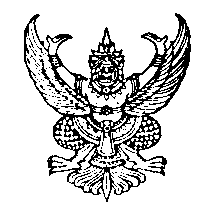 ส่วนราชการ  สำนักงานสาธารณสุขจังหวัดพังงา ที่  พง 0032.		                            วันที่          เรื่อง  ขออนุมัติดำเนินการจัดซื้อ / จัดจ้าง / ซ่อมแซม /ปรับปรุง (ระบุให้ชัดเจน)เรียน  นายแพทย์สาธารณสุขจังหวัดพังงาเรื่องเดิม/ต้นเรื่อง..........................................................................................................................................................................................................................................................................................................................................		ข้อเท็จจริง/ข้อรายงาน.....................................................................................................................................................................................................................................................................................................................................		2.  คณะกรรมการตรวจงานจ้างหรือตรวจรับพัสดุ ประกอบด้วย                          2.1 ชื่อ.................................สกุล.........................ตำแหน่ง.........................ประธานกรรมการ                          2.2 ชื่อ.................................สกุล.........................ตำแหน่ง.........................กรรมการ                          2.3 ชื่อ.................................สกุล.........................ตำแหน่ง.........................กรรมการ		3.  คณะกรรมการกำหนดราคากลาง ประกอบด้วย (เฉพาะงานซ่อมแซม/ปรับปรุง)                          3.1 ชื่อ.................................สกุล.........................ตำแหน่ง.........................ประธานกรรมการ                          3.2 ชื่อ.................................สกุล.........................ตำแหน่ง.........................กรรมการ                          3.3 ชื่อ.................................สกุล.........................ตำแหน่ง.........................กรรมการ		ข้อระเบียบ/ข้อกฎหมาย								    		............................................................................................................................................................................................................................................................................................................................................		ข้อพิจารณา............................................................................................................................................................................................................................................................................................................................................โดยเบิกจ่ายจากแผนงาน/โครงการ................................................................................................................................ (เจ้าของเรื่อง)วงเงินงบประมาณ...................................................................................................................... (ถ้ามี) (เจ้าของเรื่อง)แหล่งเงินงบประมาณ.......................................รหัสงบประมาณ............................................................(งานการเงิน)รหัสกิจกรรมหลัก.............................................รหัสกิจกรรมย่อย.....................(ถ้ามี) ผลผลิตที่.............(งานการเงิน)วงเงินงบประมาณที่มี..............................................................................................................................(งานการเงิน)  วงเงินงบประมาณที่ใช้............................................................................................................................(งานการเงิน)    วงเงินงบประมาณคงเหลือ......................................................................................................................(งานการเงิน)เห็นควรให้จัดซื้อ /จัดจ้าง /ซ่อมแซม /ปรับปรุง (ระบุให้ชัดเจน)................................................(เจ้าของโครงการ)    ข้อเสนอ     		จึงเรียนมาเพื่อโปรดพิจารณาอนุมัติ								 .......................................								(......................................)							      เจ้าของโครงการ/งาน													     